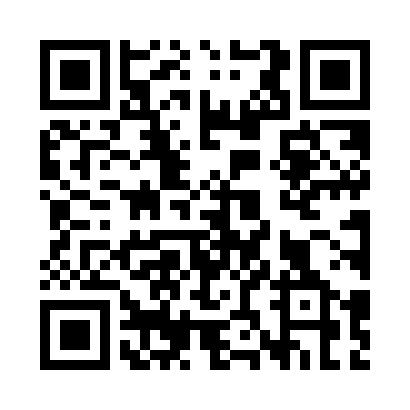 Prayer times for Guadalupe, BrazilWed 1 May 2024 - Fri 31 May 2024High Latitude Method: NonePrayer Calculation Method: Muslim World LeagueAsar Calculation Method: ShafiPrayer times provided by https://www.salahtimes.comDateDayFajrSunriseDhuhrAsrMaghribIsha1Wed5:086:2312:033:195:436:542Thu5:086:2412:033:185:436:543Fri5:096:2412:033:185:426:534Sat5:096:2512:033:175:416:535Sun5:096:2512:033:175:416:526Mon5:096:2512:033:175:406:527Tue5:106:2612:033:165:406:528Wed5:106:2612:033:165:396:519Thu5:106:2712:033:155:396:5110Fri5:116:2712:033:155:386:5011Sat5:116:2712:033:155:386:5012Sun5:116:2812:033:155:386:5013Mon5:126:2812:033:145:376:4914Tue5:126:2912:033:145:376:4915Wed5:126:2912:033:145:366:4916Thu5:126:2912:033:135:366:4917Fri5:136:3012:033:135:366:4818Sat5:136:3012:033:135:356:4819Sun5:136:3112:033:135:356:4820Mon5:146:3112:033:135:356:4821Tue5:146:3112:033:125:356:4822Wed5:146:3212:033:125:346:4723Thu5:156:3212:033:125:346:4724Fri5:156:3312:033:125:346:4725Sat5:156:3312:033:125:346:4726Sun5:166:3312:043:125:336:4727Mon5:166:3412:043:125:336:4728Tue5:166:3412:043:115:336:4729Wed5:176:3512:043:115:336:4730Thu5:176:3512:043:115:336:4731Fri5:176:3512:043:115:336:47